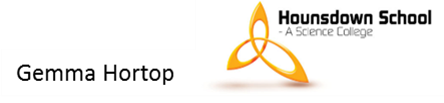 Ocean’s Deep    Year:  8 Ocean’s Deep    Year:  8 Lesson Sequence: ELesson Sequence: ELesson Title: Plankton PoliceLesson Title: Plankton PoliceSuggested number of lessons: 1Suggested number of lessons: 1Learning Objective: All will be able to complete a sample tally and interpret some results. Most will be able to differentiate between high and low biodiversity, and give reasons for its importance.Some will be able to define the term biodiversity and describe how it is maintained.Learning Objective: All will be able to complete a sample tally and interpret some results. Most will be able to differentiate between high and low biodiversity, and give reasons for its importance.Some will be able to define the term biodiversity and describe how it is maintained.Learning Objective: All will be able to complete a sample tally and interpret some results. Most will be able to differentiate between high and low biodiversity, and give reasons for its importance.Some will be able to define the term biodiversity and describe how it is maintained.Learning Objective: All will be able to complete a sample tally and interpret some results. Most will be able to differentiate between high and low biodiversity, and give reasons for its importance.Some will be able to define the term biodiversity and describe how it is maintained.Key Words:  Zooplankton  Phytoplankton  Sampling     Biodiversity Key Words:  Zooplankton  Phytoplankton  Sampling     Biodiversity Key Words:  Zooplankton  Phytoplankton  Sampling     Biodiversity Key Words:  Zooplankton  Phytoplankton  Sampling     Biodiversity Learning ActivitiesResources:Starter:  Show first slide and get them to jot down an answer.  It does not matter if they write “I don’t know”.Powerpoint.Risk Assessment: Students should wash their hands at end of practical Differentiation:Worksheet for working towardsMain Activity:  Introduce the two types of plankton and their importance at the base of the food chain.  Explain that a sample of water was taken whilst on the trip and that they are going to investigate the diversity of Southampton waterHigher ability groups – should be able to predict that there should be more phytoplankton and why.Students need to be given a 10ml sample of the water in the pertri dishes.  They then place this under a microscope and start their tally.  There is a support sheet for students working towards.Students should then analyse their data and predict how much plankton they might swallow with one mouthful of water.Scaled Petri dishesMicroscopesOceanography sample waterIdentification sheetsWorking towards:  Tally sheetRisk Assessment: Students should wash their hands at end of practicalPlenary: Go back to original slide and see if they can improve their answer. Peer assessment opportunity.Risk Assessment: Students should wash their hands at end of practical